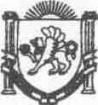 Республика КрымНижнегорский районАдминистрацияЧкаловского сельского поселенияПостановление№164-Б29.12.2023г.								с.ЧкаловоО внесении изменений в постановление администрации Чкаловского сельского поселения Нижнегорского района  Республики Крым «Об утверждении нормативных затрат на обеспечение функций Администрации Чкаловского сельского поселения и подведомственных ей казенных учреждений» от 29.12.2016 №131В соответствии с частью 5 статьи 19 Федерального закона от 05.04.2013 № 44-ФЗ «О контрактной системе в сфере закупок товаров, работ, услуг для обеспечения государственных и муниципальных нужд», постановлением Правительства Российской Федерации от 13.10.2014 №1047 «Об общих требованиях к определению нормативных затрат на обеспечение функций государственных органов, органов  управления государственными внебюджетными фондами и муниципальных органов», постановлением»  Администрация Чкаловского сельского поселения ПОСТАНОВЛЯЕТ:1.  Внести изменение в постановление администрации Чкаловского сельского поселения Нижнегорского района Республики Крым «Об утверждении нормативных затрат на обеспечение функций Администрации Чкаловского сельского поселения и подведомственных ей казенных учреждений» от 29.12.2016 №131, изложить в новой редакции приложение №1.2. Настоящее постановление подлежит обнародованию на официальном Портале Правительства Республики Крым на странице Нижнегорский район (nijno.rk.gov.ru) в разделе «Муниципальные образования района», подраздел «Чкаловское сельское поселение».3.  Контроль за исполнением настоящего постановлением оставляю за собой.4. Постановление вступает в силу с 1 января 2024 года, но не ранее чем после его официального опубликования в установленном порядке.Приложение №1к постановлению администрации Чкаловского сельского поселенияНормативные затратына обеспечение функций Администрации Чкаловского  сельского поселения и подведомственных ей казенных учреждений 1. Настоящий документ устанавливает нормативные затраты на обеспечение функций Администрации Чкаловского сельского поселения и подведомственных ей казенных учреждений (далее - нормативные затраты).2. Нормативные затраты применяются для обоснования объекта и (или) объектов закупки Администрации Чкаловского сельского поселения и подведомственных ей казенных учреждений. 3. Общий объем затрат, связанных с закупкой товаров, работ, услуг, рассчитанный на основе нормативных затрат, не может превышать объем доведенных Администрации Чкаловского сельского поселения и подведомственным ей казенным учреждениям как получателям бюджетных средств лимитов бюджетных обязательств на закупку товаров, работ, услуг в рамках исполнения бюджета сельского поселения.4. При определении нормативных затрат используется показатель расчетной численности основных работников.Показатель расчетной численности основных работников определяется по формуле:Чоп=Чмс *1,1где:Чмс- фактическая численность работников;1,1 - коэффициент,  на случай замещения вакантных должностей.5. Цена единицы планируемых к приобретению товаров, работ и услуг в формулах расчета определяется с учетом положений статьи 22 Федерального закона от 05.04.2013 №44-ФЗ «О контрактной системе в сфере закупок товаров, работ, услуг для обеспечения государственных и муниципальных нужд».6. Количество планируемых к приобретению товаров (основных средств и материальных запасов) определяется с учетом фактического наличия количества товаров, учитываемых на балансе Администрации Чкаловского сельского поселения и подведомственных ей казенных учреждений.7. В отношении товаров, относящихся к основным средствам, устанавливаются сроки их полезного использования в соответствии с требованиями законодательства Российской Федерации о бухгалтерском учете или исходя из предполагаемого срока их фактического использования. При этом предполагаемый срок фактического использования не может быть меньше срока полезного использования, определяемого в соответствии с требованиями законодательства Российской Федерации о бухгалтерском учете.Приложение к нормативным затратам на обеспечение функций Администрации  Чкаловского сельского поселения и подведомственных ей казенных учрежденийНормативные затратына обеспечение функций администрации Чкаловского сельского поселения Нижнегорского района Республики Крым1. Нормативные затраты на обеспечение функций администрации Чкаловского сельского поселения Нижнегорскогорайона Республики КрымI. Затраты на информационно-коммуникационные технологии1.Затраты на услуги связи1. Затраты на абонентскую плату – отсутствуют.2. Норматив на повременную оплату местных, междугородних и международных телефонных соединений- отсутствуют.3. Норматив на сеть «Интернет» и услуги интернет-провайдерЗакупка будет производиться в соответствии с фактической потребностью и доведенными лимитами.2.Затраты на содержание имущества4.Норматив на техническое обслуживание и регламентно-профилактический ремонт вычислительной техникиЗакупка будет производиться в соответствии с фактической потребностью и доведенными лимитами.5.Затраты на содержание имущества, не отнесенные к затратам на содержание имущества в рамках затрат на информационно - коммуникационные технологии3. Норматив на вывоз твердых бытовых отходовЗакупка будет производиться в соответствии с фактической потребностью и доведенными лимитами.4. Затраты на приобретение прочих работ и услуг, не относящиеся к затратам на услуги связи, аренду и содержание имущества6. Норматив на оплату услуг по сопровождению и приобретению иного программного обеспеченияЗакупка будет производиться в соответствии с фактической потребностью и доведенными лимитами.5. Норматив на приобретение основных средств7. Норматив на приобретение мониторов- отсутствую.8.Норматив на приобретение системных блоков- отсутствует.9. Норматив на приобретение блоков (систем, модулей) бесперебойного питания-о отсутствуют.                                                           10. Норматив на приобретение других запасных частей для вычислительной техникиЗакупка будет производиться в соответствии с фактической потребностью и доведенными лимитами.  11. Расчет затрат  на приобретение носителей информации, в том числе магнитных и оптических 12. Нормативы, применяемые при расчете нормативных затрат наприобретение мебели -отсутствуютII. Прочие затраты6. Затраты на оплату услуг связи, не отнесенные к затратам на услуги связи в рамках затрат на информационно-коммуникационные технологии13. Затраты на услуги связи- отсутствуют.14. Затраты на оплату услуг специальной связи – отсутствуют7. Затраты на транспортные услуги
15. Затраты по договору об оказании услуг перевозки (транспортировки) грузов –отсутствуют.
16. Затраты на оплату услуг аренды транспортных средств –отсутствуют.
17. Затраты на оплату разовых услуг пассажирских перевозок при проведении совещания – отсутствуют.
18. Затраты на оплату проезда работника к месту нахождения учебного заведения и обратно – отсутствуют.
8.Затраты на коммунальные услуги19.Затраты на газоснабжение и иные виды топлива – отсутствуют.20. Затраты на теплоснабжение – отсутствуют.21. Затраты на горячее водоснабжение – отсутствуют.22. Затраты на холодное водоснабжение– отсутствуют.23.Затраты на коммунальные услуги1. Норматив на электроснабжениеЗакупка будет производиться в соответствии с фактической потребностью и доведенными лимитами.9.Затраты на аренду помещений и оборудования24. Затраты на аренду помещений – отсутствуют.25. Затраты на аренду помещения (зала) для проведения совещания – отсутствуют.26. Затраты на аренду оборудования для проведения совещания – отсутствуют.10. Затраты на содержание имущества,
не отнесенные к затратам на содержание имущества в рамках
затрат на информационно-коммуникационные технологии
27. Затраты на техническое обслуживание и регламентно-профилактический ремонт систем охранно-тревожной сигнализации – отсутствуют.
28. Затраты на проведение текущего ремонта помещений: – отсутствуют.
29. Затраты на содержание прилегающей территории – отсутствуют.
30. Затраты на оплату услуг по обслуживанию и уборке помещения:31. Затраты на дополнительное профессиональное образование- отсутствуютЗакупка будет производиться в соответствии с фактической потребностью и доведенными лимитами32. Затраты на проведение диспансеризации работников- отсутствует3.3.Затраты на оказание услуг по изготовлению ключей усиленной квалифицированной электронной подписи-отсутствует:11.Затраты на приобретение материальных запасов, не отнесенные к затратам на приобретение материальных запасов в рамках затрат на информационно - коммуникационные технологии33. Норматив на приобретение канцелярских принадлежностейЗакупка будет производиться в соответствии с фактической потребностью и доведенными лимитами.34. Норматив на приобретение хозяйственных товаров и материалов на содержание имуществаЗакупка будет производиться в соответствии с фактической потребностью и доведенными лимитами.12. Затраты на приобретение основных средств, не отнесенные к затратам на приобретение основных средств в рамках затрат на информационно коммуникационные технологии35. Затраты на приобретение оборудования по обеспечению безопасности информации- отсутствуют35.Затраты на приобретение мебели-отсутствуют.36. Затраты на приобретение систем кондиционирования- отсутствует.37. Норматив на приобретение принтеров, многофункциональных устройств и копировальных аппаратов (оргтехники) отсутствуют.38.Норматив на приобретение канцелярских принадлежностей39.Норматив на приобретение хозяйственных товаров и принадлежностей40.Норматив на приобретение материальных запасов для нужд гражданской обороны на 1 работника41.Затраты на услуги по благоустройству территории Чкаловского сельского поселения, дезинфекция, дератизация христианских и мусульманских кладбищЗатраты на услуги по благоустройству территории Чкаловского сельского поселения, дезинфекция, дератизация христианских и мусульманских кладбищ (Збл.тер.), будут рассчитываться исходя из анализа фактических затрат на услуги по благоустройству территории Чкаловского сельского поселения, христианских и мусульманских кладбищ и объема доведенных лимитов бюджетных обязательств на эти цели на текущий финансовый год.42. Услуги по  обработке гербицидной, ларвицидной, акарицидной на территории Чкаловского сельского поселения  .Услуги по  обработке гербицидной, ларвицидной, акарицидной на территории Чкаловского сельского поселения , будут рассчитываться исходя из анализа фактических затрат на услуги по благоустройству территории Чкаловского сельского поселения и объема доведенных лимитов бюджетных обязательств на эти цели на текущий финансовый год.43.Затраты на проведение мероприятий по санитарной очистке и уборке территории Чкаловского сельского поселенияЗатраты на проведение мероприятий по санитарной очистке и уборке территории Чкаловского сельского поселения, рассчитываться исходя из анализа фактических затрат на услуги по доведенным лимитам бюджетных обязательств на эти цели на текущий финансовый год.Прочее Прочие нормативные затраты определяются исходя из потребностей Администрации Чкаловского сельского поселения в товарах, работах и услугах, не предусмотренные настоящим документом. Прочие нормативные затраты рассчитываются при наличии экономии средств местного бюджета и при отсутствии дефицита средств местного бюджета на расходы, предусмотренные настоящими нормативными затратами.  Значение индекса инфляции для расчета нормативных затрат согласно настоящему документу определяется при соблюдении условия, что выбранное значение не превышает ставку рефинансирования Центрального банка Российской Федерации на конец финансового года, предшествующего расчетному финансовому году. Председатель Чкаловского сельского совета – глава администрации                                                                                                         Чкаловского сельского поселения                                             М.Б.ХалицкаяКоличество каналов с пропускной способностьюЕжемесячная  абонентская плата (руб.)Количество месяцев предоставленияЗатраты не более (руб.)Все сотрудники23 100,001237200,00Наименование оборудованияКоличество на не более в годЦена (не более, руб.)Затраты, руб.Заправка картриджей для лазерных принтеров 56850,0047 600,00Текущий ремонт принтера310 000,0030 000,00Текущий ремонт системного блока с заменой комплектующих47 000,0028 000,00Количество м3 твердых бытовых отходов в месяцЦена  вывоза 1 м3 твердых бытовых отходовКоличество месяцевВсего затрат в год, не более (руб.)Все сотрудники1514,56126174,72Услуги по сопровождению и приобретению программного обеспеченияКоличество единицЦена (не более, руб.)Количество месяцев использования услугиВсего затрат, не более (руб.)Услуги системного администратора12500,001230 000,00Техническое обслуживание и поддержка корпоративного Интернет-сайта.12000,001224 000,00Услуги технической поддержки рабочих мест1700,00128 400,00По регулярному сопровождению хозяйственной деятельности в рамках правового консалтинга17 000,001284 000,00Продление лицензии использования аккаунта СБИС для электронного документооборота120000,00120000,00Передача неисключительных прав пользования Программы в следующей конфигуроции: -Лицензия Росприроднадзор11000,0011000,00Лицензия для программного обеспечения криптографической защиты информации13000,0013000,00Оказание услуг по передаче прав использования программы для ЭВМ СЭД "Диалог"178 000,00178000,00Наименование запасных частей для вычислительной техникиКоличество запасных частей для вычислительной техники Затраты на 1 запасную часть для вычислительной техники в год (руб.)Затраты в год, не более (руб.)Клавиатура1600,00600,00Мышь1340,00340,00Наименование носителя информацииПланируемое к приобретению количество носителя информацииЦена 1 единицы носителя информации,
не более, руб.Карта памяти, объем памяти - 64 Гб1610,00Флеш карта, объем памяти - 32 Гб1810,00№
п/пНаименование услуг Норма Стоимость услуг, не
более, рублей1. Отправка корреспонденции По мере необходимости 10 000,00 в год2. Приобретение
маркированной продукцииПо мере необходимости 120 000,00 в год3. Оплата услуг почтовой связи По мере необходимости 50 000 в год№ п
/пНаименование услуг Норма Стоимость услуг, не
более, рублей1. Отправка корреспонденции По мере необходимости 12 000,00 в годРегулируемый тариф на электроэнергиюРасчетная потребность электроэнергии в год по тарифуЗатраты в год, не более (руб.)71,5  тыс. кВт. ч350,0 тыс.Площадь помещений кв.м.  Стоимость услуг по уборке 1 (одного) кв.м. помещения(руб.) по  графику уборки каждый рабочий день27122,14Численность работников,
подлежащих диспансеризацииЦена проведения
диспансеризации в расчете на 1
работника, руб.Затраты в год (не более, руб.)4 2000 8000Наименование услуги Планируемое
количество в год
(не более, усл.)Цена (не более,
руб.)Оказание услуг по
изготовлению ключей
усиленной квалифицированной
электронной подписи43 000,00 № п/пНаименование канцелярских принадлежностейЕд. изм.Кол-во предметов на 1 сотруд., на организацию, на 1 годПримечание Цена предмета канц.принадл. за ед.(руб.), Рi КАНЦ1Тетради А5 24л. КлеткаШт. 20На организациюНе более 90,0Не более 90,02Книга учетаШт.15На организациюНе более 100,0Не более 100,03Тетради для конспектовШт.15На организациюНе более 130,00Не более 130,004ПустографШт.10На организациюНе более 100,00Не более 100,005Журнал регистрации корреспонденцииШт.4На организациюНе более 130,00Не более 130,006КарандашШт.5На сотрудникаНе более 30,00Не более 30,007Корректирующая лента-роллерШт.3На сотрудникаНе более 70,00Не более 70,008Корректирующая жидкостьШт.3На сотрудникаНе более 60,00Не более 60,009Корректирующая ручкаШт.2На сотрудникаНе более 50,00Не более 50,0010Закладки самоклеящиесяШт.3На сотрудникаНе более 60,00Не более 60,0011Бумага с клеевым краемШт.3На сотрудникаНе более 50,00Не более 50,0012Клей-карандашШт.3На сотрудникаНе более 100,00Не более 100,0013Клей ПВА Шт.3На сотрудникаНе более 100,00Не более 100,0014Скрепки канцелярские Уп.3На сотрудникаНе более 50,00Не более 50,0015Скрепки канцелярские большиеУп.1На сотрудникаНе более 60,00Не более 60,0016Ручка шариковая синяяШт.5На сотрудникаНе более 100,00Не более 100,0017Ручка шариковая цветная Шт.3На организациюНе более 120,00Не более 120,0018Скобы  до 20л.Уп.3На сотрудникаНе более 60,00Не более 60,0019Скобы до 30л.Уп. 8На сотрудникаНе более 70,00Не более 70,0020ЗажимыУп. 8На сотрудникаНе более 250,00Не более 250,0021Краска штемпельнаяШт.2На сотрудникаНе более 250,00Не более 250,0022Скоросшиватель картонныйШт.80На организациюНе более 30,00Не более 30,0023Скоросшиватель пластиковыйШт.60На организациюНе более 50,00Не более 50,0024РегистраторШт.10На организациюНе более 260,00Не более 260,0025ФайлыШт.15На организациюНе более 260,00Не более 260,0026ЛастикШт.1На сотрудникаНе более 30,00Не более 30,0027Маркер перманентныйШт.1На сотрудникаНе более 70,00Не более 70,0028СкотчШт.2На организациюНе более 400,00Не более 400,0029Нитки для сшиванияШт.1На организациюНе более 500,00Не более 500,0030Флаг РК большойШт.1На организациюНе более 800,00Не более 800,0031Флаг РФ большойШт.1На организациюНе более 800,00Не более 800,0032Бумага А4Уп.15На организациюНе более 500,00Не более 500,00Единицы измеренияколичество хозяйственного товара и принадлежностицена единицы хозяйственных товаров и принадлежностейсумма(руб.)Мешки для мусора 10л (30 шт)уп.1580,001200,00Мешки для мусора 20л (30 шт)уп.15100,001500,00Мешки для мусора 40л (10 шт)уп.12125,001500,00Мешки для мусора 60л (10 шт)Уп.12195,002340,00Мешки для мусора 120л (10 шт)Уп.13290,003770,00Перчатки хозяйственныепар.47125,005875,00Краскашт.15505,007575,00Кисти шт.3285,002720,00Лампа дневного светашт.54250,0013500,00Прожектор «LED»шт.5547,002735,00Гвоздишт.10010,001000,00СаморезыШт.5015,00750,00ДискиШт.1050,00500,00Кабель наружныйМ.150103,0015450,00Известь 2 кг.шт.5135,00675,00Цементшт.6740,004440,00Шпатлевка  шт.2375,00750,00Растворитель 1лшт.1100,00100,00Датчик движенияШт.1540,00540,00ВыключательШт.1150,00150,00Короб для стяжкиШт.2100,00200,00ДолжностьКоличествоГлава  сельского поселенияне более 1 единицы персонального принтераИные должностине более 1 единицы сетевого принтера (сетевого МФУ) на 3 сотрудникаДолжностьКоличествоГлава сельского поселенияИсходя из фактической  потребности, но не более лимитов бюджетных обязательств, предусмотренных на эти целиИные должностиИсходя из фактической  потребности, но не более лимитов бюджетных обязательств, предусмотренных на эти целиДолжностьКоличествоРуководители, Исходя из фактической  потребности, но не более лимитов бюджетных обязательств, предусмотренных на эти целиИные должностиИсходя из фактической  потребности, но не более лимитов бюджетных обязательств, предусмотренных на эти цели № п/пНаименование расходных материаловКоличествоСрок эксплуатации1Противогаз фильтрующий гражданский типа ГП -7В и его модификации1 шт25 лет2Дополнительный патрон к противогазу фильтрующему типа ДПГ1 шт25 лет3Респиратор типа Р-2, РУ-60М1 шт25 лет4Самоспасатель типа «Феникс», ГЗДК-У1 шт5 лет5Комплект индивидуальной медицинской гражданской защиты1 шт3 года6Индивидуальный противохимический пакет типа ИПП - 111 шт5 лет7Индивидуальный перевязочный пакет типа ИПП-11 шт5 лет